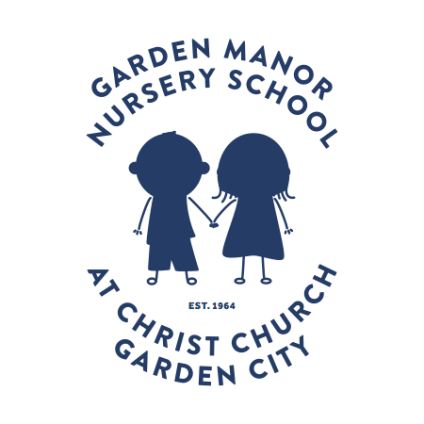 COVID 19 SCREENING QUESTIONSName:_______________________________________Student____________Parent/Caretaker__________Staff____________Visitor__________Do you have any of the following symptoms:Fever of over 100.4Cough (newly developed)Shortness of breath or difficulty breathingFatigue and/or muscle or body aches HeadacheNew loss of taste or smellSore throatCongestion or runny noseDiarrheaBeen in close contact in the last 10 days with anyone who has tested positive for Covid 19 or who has had symptoms of Covid 19 Tested positive through a diagnostic test for Covid 19 in the past 10 daysTraveled internationally in the past 10 days.						No________________Yes_______________If you answered Yes to any of the above, you may not enter the buildingSignature__________________________________Date______________________		             (4-01-21 update)